День открытых дверей в Ленинградском областном  государственном архиве!!!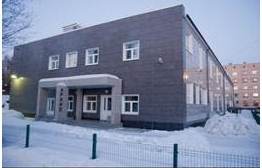 Если вы хотите на один час почувствовать себя архивистом, проследить судьбу документа с момента его приёма в архив и до возможности его применения, вместе с сотрудниками лаборатории помочь «заболевшему документу» в его излечении, научиться архивным хитростям и принять участие в викторине, то….. Спешите!!!22 сентября 2018 годаВ архивохранилище государственного архива на улице Данилова, дом 1А  пройдет  День открытых дверей!!!Вход свободный. Время проведения экскурсий  с 11.00  каждые 30 минут до 16.30.